Please review the ‘Process’ pages of the Projects Toolkit (http://occweb/intranet/projects-toolkit/process) to ensure you are prepared for  the requirements of Feasibility and Design stages including surveys, resource and CDM.This template contains the criteria used for assessment, so each aspect should be covered in the information you provide.SummaryRecommendationsDescribe which option is recommended and the reasons why. Describe, in summary, the capital and revenue costs of this work OutcomesApprovalsThe project will be managed by ICT. The client manager and CDM responsible will be Simon Park.Corporate PrioritiesOptionsQualifying commentsFor each of the statements below, please describe when the discussion took place and with whom and how it took place. There will need to be evidence of approvalsResourcesDescribe the resource involved in the development and completion of this work. This section should also be used to describe the procurement approach to the resource required to deliver the projectFor projects wishing to seek capital funding, the Lead Member for the relevant business function MUST approve the business caseThe Head of Service MUST approve the business case before it will be considered by Review PanelLeads a defined set of interdependent projects and associated business change activitiesIdentifies and analyses stakeholders and the planning of interactions and communications with themUnderstands the user and business requirements to ensure appropriate solutions are designedPrepares the user and business for the impact of the changes being delivered by the projectFundingDetailed funding for this work should be developed with your Financial Services Business Partner.Financial information submitted by: High Level Milestones List the high level milestones and critical dates for the project. Next StepsPlease indicate the next steps in taking this work forwardIMPORTANT AppendicesAdditional documentation should be attached as appendices. These documents include (but not limited to):Full, detailed project plan for the next stage of workFull, detailed communications plan for the next stage of workPrivacy Impact AssessmentProject Assessment Criteria[For Review Panel use only]This page forms the basis for the assessment of projects at the Business Case stage. The document will become the audit record for the recommendations of the ‘Review Panel’.Business CaseRecommendationFinancial Assessment sectionProject rating: 1-3 based on the criteria in the first column.DECISIONS DELEGATED TO OFFICERS Complete this form to record details of all decisions made by officers acting under delegated powers. Send the completed form to forwardplan@oxford.gov.ukOfficer Decisions - NotesThe law requires the Council to record executive and non-executive decisions taken by officers under delegated powers and to publish them on the Council’s website.  These requirements apply to decisions that would have been taken by Council or Cabinet if delegated powers had not been given to an officer:under a specific delegation granted at a meeting of Council or Cabinetunder a general delegation (where responsibility is delegated in the Constitution) and the effect of the decision is to:grant a permission or licence;affect the rights of an individual;award a contract or incur expenditure with a value in excess of £10,000;award a contract with a value in excess of £10,000 but less than £500,000;acquire or dispose of freeholds or leaseholds with a consideration or premium in excess of £10,000 but less than £500,000;grant to new tenants or dispose of leases with a rental value in excess of £10,000 but less than £125,000 (this excludes assignments, holding over and rent reviews);grant ‘project approval’ for projects in excess of £10,000 but less than £500,000;make a regulatory order which affects a number of people, for example a Public Space Protection Order or a Parking Place Order;These requirements do not apply to:planning and licencing matters where there are established arrangements for recording decisions: ordecisions which are purely administrative or operational in natureOfficers making such decisions must complete a written statement containing details of the decision taken. A copy of this decision notice must be retained by the relevant service for at least 6 years and any background papers for 4 years.Exempt or Confidential informationInformation relating to a delegated officer decision does not have to be made public if it is exempt or confidential. Summary information from this decision sheet (excluding all exempt or confidential information) will be published on the Council’s website. Please highlight any text which is exempt or confidential and you do not wish for it to be published to the Council’s websiteKey or Non Key DecisionA key decision is an executive decision likely to have a significant effect on people living or working in at least two wards; or to involve spending or saving £500,000 or more.A key decision can only be taken and recorded here if notice of it has been published in the Forward Plan for at least 28 clear days.Ward Map 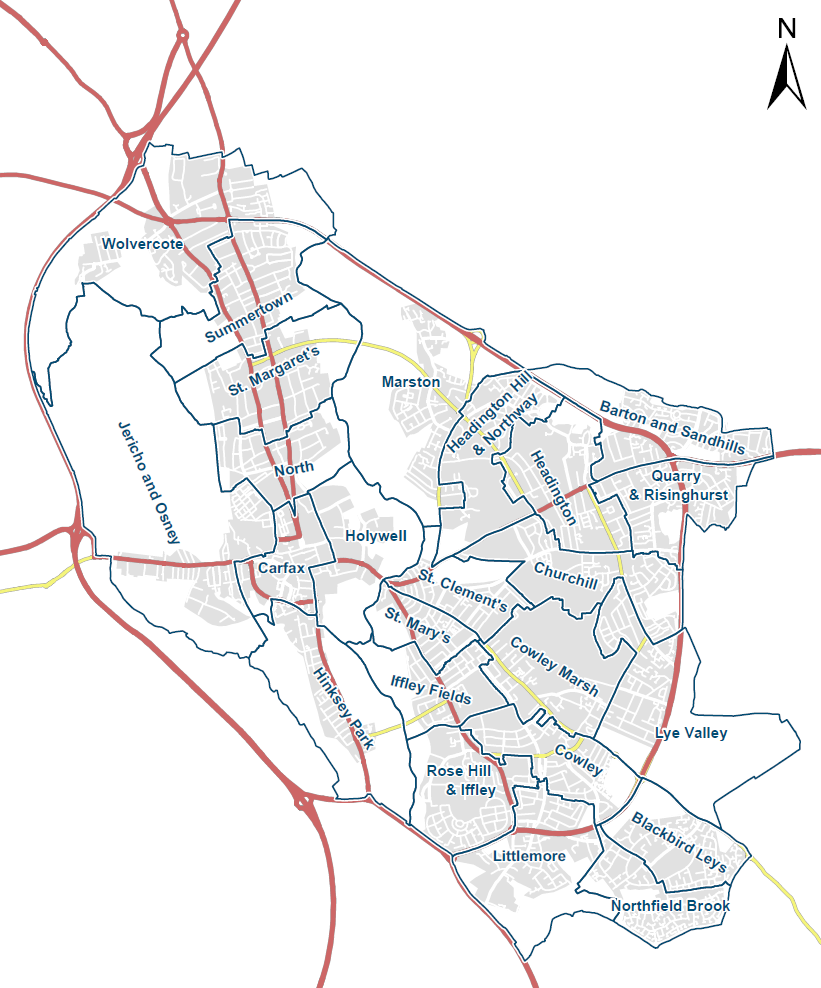 Project nameCouncil Telephony Contracts ReplacementCouncil Telephony Contracts ReplacementCouncil Telephony Contracts ReplacementCouncil Telephony Contracts ReplacementCouncil Telephony Contracts ReplacementAuthor NameRocco LabellarteRocco LabellarteRocco LabellarteRocco LabellarteRocco LabellarteReleaseFULLVersion1.1Date14/10/2020The contracts for the provision of the BT One Phone system, with consolidated fixed line (unified communications) and mobile telephony (phone numbers, softphone users, SIMS, voice and data), signed on 1st April 2015, expire on 31st March 2020, with the option to extend for a year (subject to exemption approval). Given the age of the solution, going out to procure a replacement is recommended to leverage advances in technology and the reduction in cost of telecommunication services over the past five years. We estimate savings of up to £100,000 per annum when compared to the current contracts, on the premise of the new contract(s) being less than the existing contract value of £460,000.We require approval from CMT to proceed with the procurement exercise. This will require additional capital funding to coordinate the delivery. We anticipate this one off cost to be in the region of £50,000.  We have engaged with a specialist independent consultant and carried out a full technical and market options analysis. The findings from their report are summarised in the following options and recommended approach:Do nothing - Not Recommended – The market place should be tested against OCC’s functional requirements and to ensure value for money.Retender separately for Unified Communications and Mobile - Not Recommended – Unless To consider as offers the opportunity to review both marketplaces for “best of breed” for both technologies, but replicates the recommended option, with the additional overhead of duplicating the procurement effort.Use Microsoft Teams as a phone system - Not Recommended – Unless OCC have other reasons to consider E5 licensing this is likely to expensive and the integration with Netcall is high risk.Retender the contract (single procurement) in two lots (fixed line and mobile telephony) – recommended - with the option that it be a single or dual supplier solution.The recommended option is that the Council retenders the contract (full procurement) in two lots for a single or dual supplier solution. This option offers the best value for money out of the four options and reduces both implementation and operational risks.Soft market testing indicates the five-year running cost to be in the region of £1.25 million and £1.35 million, delivering a full-term saving of up to £100,000 per annum on the current contract, with up-to-date technology. In no situation with the cost of the full term license exceed the current annual expenditure of £1.8m.We require approval from CMT to proceed with the procurement exercise. This will require additional capital funding to coordinate the delivery. We anticipate this one off cost to be in the region of £50,000.  With the existing five-year contract value being in the region of £1.8m, we estimate savings of up to £100,000 per annum with a new contract. Improved quality of service and more reliable 4G smartphone connectionsreplacement for the Staff Telephone Directory and the Softphone serviceBetter solutions and support for remote working, including potential integrations with Microsoft Teams.Board/GroupName of ApproverDateDevelopment BoardOperational Delivery GroupCMTIndicate which Corporate Priority this project aligns to and howA vibrant and sustainable economyMeeting Housing NeedsStrong and active communitiesA clean and green OxfordAn efficient and effective CouncilImproved quality of service for staff – replacement for the Staff Telephone Directory and the Softphone serviceLower running costs than the existing serviceImproved ResilienceBetter solutions and support for remote working, such as telephony integration with Microsoft Teams Option 1 SummaryDo NothingNo disruption – nothing changesSeveral shortcomings have been identified in current system which mean the organisation is using outdated technologies which hinder agile and smart working practicesMarket trend is lower costs for technology, lower mobile costs (particularly data) and lower costs of digital telephone services. A tender process could drive down overall costsLack of Software integration e.g. Microsoft Active Directory, Teams and CRM is increasing costs and causing operational challengesISDN30 and Mitel support costs will increaseCostsWill increase for integration elementsRisks and mitigations Not Recommended –The market place should be tested against OCC’s functional requirements and to ensure value for moneyOption 2 SummaryRetender through a single procurement (two lots) for a single or dual supplier solutionTender will test both cost and functionalitySoft market testing for this report indicates that it would be most advantageous for costSimplified account management (in the case of a single supplier)Tech fund established could be applied to both fixed line and mobile device purchasesSingle tender reduces procurement costsSome suppliers can offer choice of mobile networks to cover “not spots”Bidders from main telecommunications companies will be most attracted to the tender restricting options for innovative fixed line solutionsHowever Lot 10 has most suppliers which could extend evaluation processCould be “compromise” fixed/mobile solution rather than best of breed for eachFixed Line will need evaluation focus on Quality whereas mobile will focus on PriceMigration away from Legacy and unsupported systemsCostsOne-off capital cost £10,000 for project management, procurement.One-off capital cost £40,000 for support and admin services during migrationReduction in annual running costs of up to £100,000Risks and mitigations Recommended for Value for Money and Reducing Implementation RisksOption 3 SummaryRetender separately for Fixed Line and MobileTender will test both cost and functionalityOptimised, best of breed solution for each technologyWill attract best technical fixed line solutionsWill allow mobile to be evaluated with a high weighting on price (unsuitable for fixed line)Attract most appropriate bidders for each technologyImplementation risks, particularly for number portsTech fund restricted to purchase of mobile devicesIncreased procurement costs (compared with single tender, dual lots)Soft market testing for this report indicates that this option could be expensive as it would not optimally drive supplier discountsCostsOne-off capital cost £4,000 for project management, procurement.One-off capital cost £3,000 for support and admin services during migrationLikely increase in annual running costs of circa £10,000Risks and mitigations Introduces implementation risks with multiple suppliers and may be expensiveOption 4 SummaryUse Microsoft Teams as Phone SystemEmbedded Microsoft product consistent with Office 365 technology stackEmerging product with a lot of Microsoft and third-party add-ons coming to marketProvides a seamless fixed line solution with other Microsoft products for Presence, Audio and Video Conferencing, Online Meetings, Unified Messaging, etc.Opportunities to integrate with other partner organisations, e.g. call federation, shared calling services, etc.OCC will need to upgrade licenses to E5 at a significant monthly cost (typically uplift of £11-£12 per user per month)Unlikely to be straightforward to integrate with some applications e.g. CRM, NetcallEmerging product still has functionality gapsWould require mobile to be considered as a separate technology and tenderCostsOne-off capital cost £1,000 for project management, procurement.One-off capital cost £4,000 for support and admin services during migrationIncrease in annual running costs of circa £144kRisks and mitigations Not Recommended – Unless OCC have other reasons to consider E5 licensing this is likely to expensive and the integration with Netcall is high riskHow have you ensured the recommended option is politically acceptable?  - The proposal has been reviewed and approved by the Portfolio MemberWhat were the outcomes from discussions with Human resources? N/AWhat were the outcomes from discussions with Financial Services? – Their recommendations have been incorporated into the paper.What were the outcomes from discussions with Procurement? - Their recommendations have been incorporated into the paper.What were the outcomes from discussions with ICT? - Their recommendations have been incorporated into the paper.What were the outcomes from discussions with Diversity and Inclusion – As the procurement is for the provision of telephony services, there is no impact on staff or citizens.What were the outcomes from discussions with Community Services regarding Community engagement? N/AWhat were the outcomes from discussions with Environmental Sustainability? N/AWhat were the outcomes of discussions with Property? N/AWhat were the outcomes from discussions with Property Services? N/AWhat were the outcomes from discussions with Planning? N/AWhat were the outcomes of discussions with Building Control? N/AWhat were the outcomes from discussions regarding CDM? N/AWhat were the outcomes from discussions with Legal Services? Their recommendations have been incorporated into the paper.What were the outcomes from discussions with Committee and Member Services on the decisions process? Their recommendations have been incorporated into the paper.What were the outcomes from discussions with Corporate Governance regarding GDPR and a Privacy Impact Assessment (PIA)? As the procurement is for the provision of telephony services, there is no impact on staff or citizens.Lead member1Cllr. Mike RowleyDirectorStephen GabrielProject Sponsor (Head of Service) 2Helen BishopProgramme Manager3Simon ParkProject Manager(s)PTS ConsultingStakeholder Manager4Rocco LabellarteBusiness Analyst5PTS ConsultingBusiness Change Manager6Simon ParkProject Team (proposed)PTS ConsultingFinance Business PartnerHannah MakinsMilestoneTarget Date for completionApproval of the recommendation, contract extension and funding11/12/2020Procurement completed and new contract signed31/01/2022Technical project initiated01/02/2022New solution in place31/03/2022Presentation to the appropriate bodies for approval of the recommendation and approach, and funding to deliver the project.Project nameCouncil Telephony Contracts ReplacementCouncil Telephony Contracts ReplacementCouncil Telephony Contracts ReplacementCouncil Telephony Contracts ReplacementCouncil Telephony Contracts ReplacementAuthor NameRocco LabellarteRocco LabellarteRocco LabellarteRocco LabellarteRocco LabellarteOwner NameRocco LabellarteRocco LabellarteRocco LabellarteRocco LabellarteRocco LabellarteReleaseFULLVersion1.1Date14/10/2020Do not progressAdd to pipeline as a future projectProgress to deliverySummary of costs and funding source (for projects going ahead – extract from finance informationSummary of costs and funding source (for projects going ahead – extract from finance information1Is this project part of the Council’s core business?NOIf it is not Core business, why is this proposal being put forward and which of the Council’s Corporate priorities is it linked to?If it is not Core business, why is this proposal being put forward and which of the Council’s Corporate priorities is it linked to?2Is the project required to maintain existing infrastructure in terms of security and functionalityYES3Are there interdependencies with other, approved projects/initiatives?NOWhich Projects:Which Projects:4What are the benefits of this project (describe the benefits for each option below):What are the benefits of this project (describe the benefits for each option below):Income generationNOEfficiencies in provision of serviceYESEnvironmental impactsN/AAre any Capital receipts being achievedNOWhat is the Community benefitBetter quality service generally5What is the estimated cost of the ProjectCheck one boxLess than £10,000£10,001 – £499,999XMore than £500,0006How will the project be funded?Capital funding is required, to be approved by Finance.How will the project be funded?Capital funding is required, to be approved by Finance.7Is there a Health & Safety or ICT security issue that this project is resolving? NOIs there a Health & Safety or ICT security issue that this project is resolving? NODeliverability AnalysisCriteriaEasy (1)Medium (2)Hard (3)Attitudes and BehavioursThe behaviours of staff (at all levels) will support project delivery.The behaviours of staff (at all levels) are inconsistent and present a risk to this projectTo deliver the project, new attitudes and behaviours are requiredTimeframes and resourcesThe project can be delivered as part of business as usual and can be done relatively quickly.The project will occur in the medium term and will require an internal project team to be set upThe change will require additional skills to be brought into the business. The project will occur in the medium to long term.Roles and responsibilitiesThe project can be implemented with no impact on current roles. To implement the project, roles will need to be modified.To implement the project, new roles will need to be created.SystemCurrent system functionality support the project or are not relevantCurrent systems can be configured to support the change.Current systems need to be modified to support the change.ProcessesThe project will have little or no impact on existing processes and will be localised to the process area. The project will require processes to be redesigned and may cross over to a number of functionsThe project will require new processes to be designed.Political interfaceThere is no member engagement required at this stageMembers are engaged with this project and know about the different steps we need to take to progress itMembers are aware of this project and generally supportive of itMembers are actively promoting this project and engaging with residents despite a lack of clarity around its viability or feasibilityDecision title: [Add the name of the project and delete the options that do not apply]Name of project / Approval of grant application >£10kAward of feasibility funding and to proceed to Feasibility stage >£10kApproval to proceed to Design stageApproval to award a contractApproval to proceed to DeliveryPlease refer to the Officer Decisions page on the intranet for further information regarding which officer/s is able to take a decisionDecision date:[Day Month Year]Source of delegation: State how the decision was delegated.  Was it an express delegation made at a meeting of Council / Cabinet or a general delegation under the Council’s Constitution? Please provide details.What decision was made? Explain briefly – include financial details of any income or expenditure relating directly to this decision. Please indicate whether information is exempt / confidential.Reasons for making the decisionOther options considered: List any alternatives that were available to the decision taker and why they were rejectedDocuments considered: Please attach any new documents relevant to the decision[List the documents accompanying this decision]Key or Not Key: (see notes overleaf):Wards affected:[See ward map]Declared conflict of interest: By any Cabinet member consulted over decision.This form was completed by:Name & title:Signature:Date:[Name / title][Must be a formal signature][Day Month Year]Law & Governance approval:Name & title:Signature:Date:[Name / title][Must be a formal signature][Day Month Year]Financial Services approval:Name & title:Signature:Date:[Name / title][Must be a formal signature][Day Month Year]Decision taken by:Name & title:Signature:Date:[Name / title][Must be a formal signature][Day Month Year]